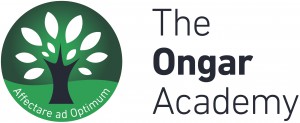 JOB DESCRIPTIONDUTIESTo ensure the efficient preparation and organisation of equipment for lessons as required.To clean equipment and laboratories after each lesson and any chemical spillage when they occur.To ensure safe storage and use of laboratory equipment.To support teaching staff and students during lessons and also to assist supply teachers in the setting up of equipment. To assist in preparing lesson materials in other departments from time to time.To liaise with other departments/schools re use of additional/specialist equipment.To refer stock requirements to the Senior Science Technician.To undertake routine photocopying as required.To liaise with caretaking staff regarding any gas/fume problems that may occur.To ensure the application of Health and Safety procedures and to raise awareness of H&S issues specifically in relation to laboratories.To assist in ensuring the safe conduct of students in the department.GENERALSuch other duties relating to the use of the premises and site as may be necessary from time to time in accordance with established local practice or with the reasonable requirements of the school and Governing Body.The duties may be varied by the Headteacher and/or Governing Body to meet changed circumstances in a manner compatible with the post held.The Governing Body is committed to safeguarding and promoting the welfare of children and young people and expects all staff and volunteers to share in this commitmentIt is a requirement to:Participate in the performance and development review process, taking personal responsibility for identification of learning, development and training opportunities in discussion with line manager.Comply with individual responsibilities, in accordance with the role, for health & safety in the workplaceEnsure that all duties and services provided are in accordance with the School’s Equal Opportunities PolicySCIENCE TECHNICIAN PERSON SPECIFICATIONTitle of Post:Science TechnicianGradeHoursBN2W – Scale Point 3-637 hrs Per WeekResponsible to:Head of ScienceResponsible for:Liaison with:Staff & StudentsJob Purpose:To provide full technician support to teaching staff, particularly in the preparation and cleaning/clearing of lesson materials.General headingDetailExamplesQualifications & ExperienceSpecific qualifications & experienceSuccessful experience working in specialist area in learning environmentNVQ Level 2 or equivalent in specialist areaCompletion of DCSF induction programmeQualifications & ExperienceKnowledge of relevant policies and proceduresBasic knowledge of First Aid and general outstanding of the schoolQualifications & ExperienceLiteracyAbility to read and write technical reports Qualifications & ExperienceNumeracyGood numeracy skillsQualifications & ExperienceTechnologyExcellent working knowledge of equipment and ICT packages relevant to specialist area CommunicationWrittenAbility to write reports, letters etcCommunicationVerbalAbility to use clear language to communicate complex information unambiguouslyAbility to listen effectivelyCommunicationLanguagesSeek support to overcome communication barriers with children and adultsKnowledge of specialist terminology etc.CommunicationNegotiatingAbility to negotiate effectively with adults and childrenWorking with childrenBehaviour ManagementAbility to demonstrate effective implementation of the school’s behaviour management policyWorking with childrenSENGood understanding and support the differences in children and adults in relation to the roleWorking with childrenCurriculumGood understanding of the school curriculum in support of the role relevant to specific areaWorking with childrenChild DevelopmentGood understanding of how the role contributes to child developmentWorking with childrenHealth & Well beingUnderstand and support the importance of physical and emotional wellbeing  Working with othersWorking with partnersAbility to make a proactive contribution to the work of the team supporting childrenWorking with othersRelationshipsAbility to establish rapport and respectful and trusting relationships with children and other adultsWorking with othersTeam workAbility to work effectively with a range of adultsAbility to motivate and inspireWorking with othersInformationAbility to provide timely and accurate informationResponsibilities Organisational skillsGood organisational skillsAbility to remain calm under pressureResponsibilities Line ManagementN/AResponsibilities Time ManagementAbility to plan and manage own time effectivelyResponsibilities CreativityDemonstrate a highly creative approach to supporting learningGeneralEqualitiesAwareness of and promotion of equalityGeneralHealth & SafetyGood understanding of Health & SafetyGeneralChild ProtectionUnderstand and support child protection proceduresGeneralConfidentiality/Data ProtectionUnderstand procedures and legislation relating to confidentialityGeneralCPDDemonstrate a clear commitment to develop and learn in the role